اللجنــة التنفيـذيــــة للصنــدوق المــتعــدد الأطـــرافلتنفيـــذ بروتوكـول مونتريــال الاجتمــــــاع السادس والثمانونمونتريال،  من 2 إلى 6 نوفمبر/ تشرين الثاني 2020مؤجل: من 8 إلى 12  مارس/ آذار 2021 تصويبتقرير مرحلي لبرنامج الأمم المتحدة للبيئة حتى 31 ديسمبر/ كانون أول 2019صدرت  هذه الوثيقة من أجل :استبدال "31 مارس 21" بتاريخ " 30 جوان 2021" في السطر الخاص بصربيا في الجدول الثاني.استبدال "31 مارس/ آذار 2021" بتاريخ " 30 جوان 2021" في الفقرة 21 (هـ)	المرفق الأولEP EP الأمم المتحدةالأمم المتحدةDistr.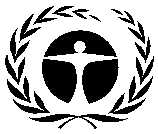 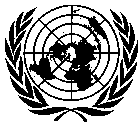 GENERALUNEP/OzL.Pro/ExCom/86/18/Corr.110 November 2020ARABICORIGINAL: ENGLISHبرنامجالأمم المتحدةللبيئةلبرنامجالأمم المتحدةللبيئةل